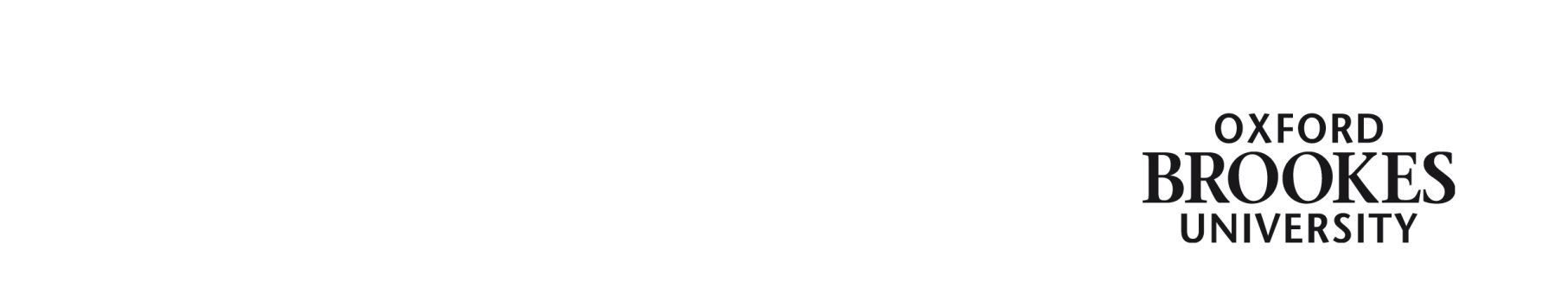 AFFILIATE DETAILS FORMThe purpose of an affiliate is to have access to Oxford Brookes email account, Library and to use our facilities. As a provider of education and related services and facilities the university may collect and store personal information which you submit to the university. The privacy notice for affiliates explain how we use the personal information we collect.BANK DETAILS – FOR PAID AFFILIATES ONLYNot to be completed by unpaid affiliates If your affiliate is to be paid please provide the relevant finance codesPlease place an ‘x’ in the box for the kind of affiliate you require.Is Affiliate member of EEA (European Economic Area)                                    YES/NOIf NO please detail current visa status:NB: Certain types of visa do not allow unpaid work to be carried out.  It is illegal to knowingly allow someone to carry out unpaid duties if they are not eligible to do so.  HR are unable to process such requests.January 2020Title:Surname:First Name:Known As:Date of Birth:NI Number or Passport Number:  Previous Surname:Date of Birth:NI Number or Passport Number:  Address:Post code:Email Address:Contact Number:Start Date: End Date:Directorate/Faculty:Department:Purpose of work:LocationLine Manager: Bank Sorting Code: Bank Sorting Code: Bank Sorting Code: Bank Sorting Code: Type of Account:         Current Deposit Account No:Account No:Account No:Account No:Account Name:Account Name:Account Name:Account Name:Bank/Building Society:Bank/Building Society:Bank/Building Society:Bank/Building Society:Branch Address:Branch Address:Branch Address:Branch Address:Passbook No:Passbook No:Passbook No:Passbook No:Financial Code:Cost Centre(s)Account CodeActivity CodeFinancial Code:232709Temping Agency Staff232720Specialist Lecturer (paid)232710Emeritus Professor (unpaid)234155Visiting Lecturer232711Visiting Fellow (unpaid)232721Associated Colleague (SU and Catering)232712Visiting Academic (unpaid)232722Honorary Research Associate  (unpaid)232713Visiting Researcher (unpaid)232723Work Placement Student (unpaid)232714Consultant (paid)232724External Examiner (paid)232715Consultant (unpaid)232725Brookes bus driver (unpaid)232716Extension for email access only234154Visiting Student (unpaid)232717Visiting Professor (unpaid)232726Visiting Staff (non-academic)232718Contractor (unpaid)233969Contractor (paid)232719Honorary Lecturer (unpaid)233970Partnership College (unpaid)232729Other (unpaid)233971Other (Paid)British CitizenEEA OnlyTier 4 – 10 hours Restricted  Biometric Residence PermitTier 1 – GeneralTier 4 – 20 hours RestrictedTier 2 visa – UnrestrictedTier 1 – Graduate EntrepreneurTier 5 – Temp Worker (Government) Tier 2 visa – RestrictedTier 1 – InvestorTier 5 – Temp Worker (International Agr) Tier 5 visaTier 2 – GeneralTier 5 – Temp Worker  (Religious) Dependant visaTier 2 – Priority ServiceTier 5 – Temp Worker (Youth) Tier 1 – EntrepreneurTier 5 – Temp Worker (Creative)UK Ancestry VisaTier 1 – Exceptional TalentTier 5 – Temp Worker (Charity) 